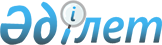 О предоставлении в 2017 году подъемного пособия и бюджетного кредита на приобретение или строительства жилья специалистам в области здравоохранения, образования, социального обеспечения, культуры, спорта и агропромышленного комплекса, прибывшим для работы и проживания в сельские населенные пункты города Кентау
					
			С истёкшим сроком
			
			
		
					Решение Кентауского городского маслихата Южно-Казахстанской области от 19 апреля 2017 года № 78. Зарегистрировано Департаментом юстиции Южно-Казахстанской области 3 мая 2017 года № 4090. Срок действия решения - до 1 января 2018 года
      В соответствии с подпунктом 15) пункта 1 статьи 6, Закона Республики Казахстан от 23 января 2001 года "О местном государственном управлении и самоуправлении в Республике Казахстан", постановлением Правительства Республики Казахстан от 18 февраля 2009 года "Об определении размеров предоставления мер социальной поддержки специалистам в области здравоохранения, образования, социального обеспечения, культуры, спорта и агропромышленного комплекса, прибывшим для работы и проживания в сельские населенные пункты", пунктом 4 Правил предоставления мер социальной поддержки специалистам в области здравоохранения, образования, социального обеспечения, культуры, спорта и агропромышленного комплекса, прибывшим для работы и проживания в сельские населенные пункты, утвержденных приказом Министра национальной экономики Республики Казахстан от 6 ноября 2014 года № 72, зарегистрированного в Реестре государственной регистрации нормативных правовых актов за № 9946, заявлением акима города от 13 апреля 2017 года № 1-01-21/3012, Кентауский городской маслихат РЕШИЛ:
      1. С учетом потребности в специалистах в области здравоохранения, образования, социального обеспечения, культуры, спорта и агропромышленного комплекса, прибывшим для работы и проживания в сельские населенные пункты города Кентау предоставить в 2017 году подъемное пособие и бюджетный кредит на приобретение или строительство жилья.
      2. Настоящее решение вводится в действие по истечении десяти календарных дней после дня его первого официального опубликования.
					© 2012. РГП на ПХВ «Институт законодательства и правовой информации Республики Казахстан» Министерства юстиции Республики Казахстан
				
      Председатель сессии

      городского маслихата

Т. Садуов

      Секретарь городского маслихата

Т. Балабиев
